REQUEST FOR FINANCIAL SUPPORTDatas of the studentName:  Dedy SubandowoNeptun code: OE8CGBAddress in Hungary: Baross ut. 43, 1082 Budapest   Phone number	:+36 30 938 8785Doctoral School of History / Linguistics: Applied LinguisticsName of Supervisor: Csilla Sardi, Ph.D.Tytle of doctoral thesis: Challenges in Academic Writing: A Mixed Method Study of Indonesian Graduate Students in a Non-nantive Speaking EnvironmentReason of requesting support:I am writing this letter of request in order to ask financial support for providing a course book material. The title of the book is “Language Assessment in Practice” by Lyle F. Bachman and Adrian Palmer and published by Oxford University Press, United Kingdom (ISBN10 :0194422933, format paperback 520 pages). It seems that the book is not available in online version instead of printed ones as well as the price is expensive. I do hope that I could have it by my self, unfortunately my scholarship for September will arrive very late and be paid together in October. This book is compulsary reading material for the subject of Language Testing lectured by Professor Gyula Tanko. Hence, I request and do hope that the doctoral school of linguistics could provide me this book.  Thank you very much.Date: 16/09/2020signature of student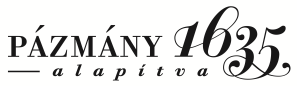 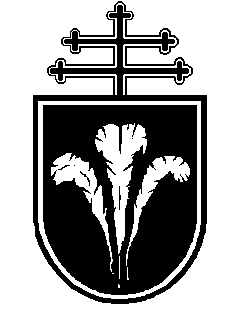 Pázmány Péter Katolikus EgyetemBölcsészet- és Társadalomtudományi KarDoktori és Habilitációs Iroda    1088 Budapest, Mikszáth Kálmán tér 1.	Tel: 1/235-3036   Intézményi azonosító: FI79633